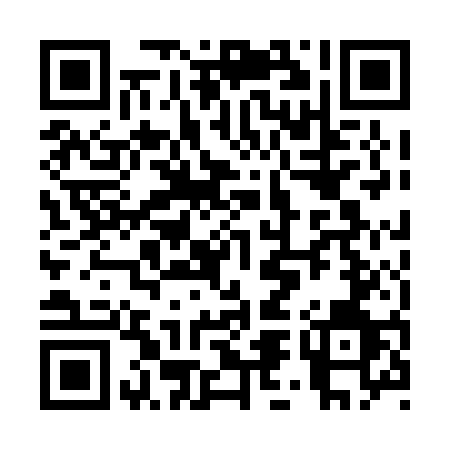 Prayer times for Clinton Creek, Yukon, CanadaMon 1 Jul 2024 - Wed 31 Jul 2024High Latitude Method: Angle Based RulePrayer Calculation Method: Islamic Society of North AmericaAsar Calculation Method: HanafiPrayer times provided by https://www.salahtimes.comDateDayFajrSunriseDhuhrAsrMaghribIsha1Mon3:113:562:278:4112:561:412Tue3:123:582:278:4012:541:403Wed3:144:012:278:4012:521:394Thu3:154:032:278:4012:501:385Fri3:164:062:278:3912:481:376Sat3:174:082:278:3912:451:367Sun3:194:112:288:3812:431:358Mon3:204:142:288:3712:401:349Tue3:224:162:288:3712:381:3310Wed3:234:192:288:3612:351:3111Thu3:254:222:288:3512:331:3012Fri3:264:252:288:3412:301:2913Sat3:284:282:288:3312:271:2714Sun3:294:312:288:3312:241:2615Mon3:314:342:298:3212:211:2416Tue3:334:382:298:3112:181:2317Wed3:344:412:298:3012:151:2218Thu3:364:442:298:2812:121:2019Fri3:384:472:298:2712:091:1820Sat3:394:502:298:2612:061:1721Sun3:414:542:298:2512:031:1522Mon3:424:572:298:2411:591:1423Tue3:445:002:298:2211:561:1224Wed3:465:032:298:2111:531:1125Thu3:475:072:298:1911:501:0926Fri3:495:102:298:1811:461:0727Sat3:515:132:298:1711:431:0628Sun3:525:162:298:1511:401:0429Mon3:545:202:298:1311:361:0230Tue3:565:232:298:1211:331:0131Wed3:575:262:298:1011:3012:59